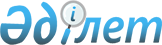 Об определении перечня должностей специалистов в области здравоохранения, социального обеспечения, образования, культуры, спорта и ветеринарии, являющихся гражданскими служащими и работающих в сельской местности
					
			Утративший силу
			
			
		
					Постановление акимата Мартукского района Актюбинской области от 11 мая 2014 года № 118. Зарегистрировано Департаментом юстиции Актюбинской области 26 мая 2014 года № 3910. Утратило силу постановлением акимата Мартукского района Актюбинской области от 22 декабря 2015 года № 563      Сноска. Утратило силу постановлением акимата Мартукского района Актюбинской области от 22.12.2015 № 563 (вводится в действие с 01.01.2016).

      Примечание РЦПИ.

      В тексте документа сохранена пунктуация и орфография оригинала.

      В соответствии со статьями 18, 238 Трудового кодекса Республики Казахстан от 15 мая 2007 года, статьей 31 Закона Республики Казахстан от 23 января 2001 года "О местном государственном управлении и самоуправлении в Республике Казахстан" акимат Мартукского района ПОСТАНОВЛЯЕТ:

      1. Определить перечень должностей специалистов в области здравоохранения, социального обеспечения, образования, культуры, спорта и ветеринарии, являющихся гражданскими служащими и работающих в сельской местности по Мартукскому району согласно приложению.

      2. Контроль за исполнением данного постановления возложить на заместителя акима района Кенжегулова Б.

      3. Настоящее постановление вводится в действие по истечении десяти календарных дней после дня первого официального опубликования.

 Перечень
должностей специалистов в области здравоохранения, социального обеспечения, образования, культуры, спорта и ветеринарии, являющихся гражданскими служащими и работающих в сельской местности по Мартукскому району
					© 2012. РГП на ПХВ «Институт законодательства и правовой информации Республики Казахстан» Министерства юстиции Республики Казахстан
				Аким района

Елеусизов М.К.

"СОГЛАСОВАН"

Секретарь Мартукского

районного маслихата

А. Смагулов

11 мая 2014 г.

Приложение
к постановлению акимата Мартукского района
№ 118 от 11 мая 2014 года№

Наименование должностей

Должности специалистов социального обеспечения

Должности специалистов социального обеспечения

1

Социальный работник

Должности специалистов образования

Должности специалистов образования

1

Учителя всех специальностей организаций образования

2

Директор общеобразовательной школы

3

Заведующий дошкольной организацией

4

Руководитель физического воспитания

5

Руководитель, преподаватель начальной военной подготовки

6

Заместитель директора по учебно-производственной, учебно-воспитательной, воспитательной работе общеобразовательных школ и других организаций среднего, общего, начального и дополнительного образования

7

Заведующий отделением в организациях образования, непосредственно занимающийся учебно-производственной, учебно-воспитательной деятельностью, заведующий спорткомплексом

8

Педагог психолог

9

Старший воспитатель, воспитатель

10

Социальный педагог

11

Музыкальный руководитель детской дошкольной организации

12

Старший вожатый, вожатый

13

Директор внешкольной организации

14

Старший мастер, мастер производственного обучения

15

Лаборант

16

Диетическая сестра

17

Медицинская сестра

18

Старший методист, методист

19

Заведующий учебной частью

20

Заведующий библиотекарь, библиотекарь

21

Руководитель творческой мастерской (в организациях образования)

22

Начальник лагеря (оборонно-спортивного, оздоровительного, школьного труда и отдыха)

23

Учитель логопед

24

Педагог организатор

25

Педагог дополнительного образования

26

Учитель дефектолог

27

Музыкальный руководитель, аккомпаниатор, концертмейстер, непосредственно занимающийся учебно-воспитательной деятельностью

28

Инструктор по труду, по физической культуре

29

Врач педиатр

30

Хореограф

31

Культорганизатор

32

Художественный организатор

33

Специалисты по программному обеспечению, инженеры

34

Заведующий интернатом

Должности специалистов культуры

Должности специалистов культуры

1

Директор

2

Музыкальный руководитель

3

Методист

4

Библиограф, библиотекарь

5

Заведующий библиотекой

6

Заведующий отделом

7

Менеджер

8

Культорганизатор

9

Аккомпаниатор

10

Хореограф

11

Дирижер

12

Руководитель ансамбля

13

Организатор сельского клуба

Должности специалистов здравоохранения

Должности специалистов здравоохранения

1

Главный врач

2

Заместители главного врача

3

Заведующий поликлиникой, отделениями, кабинетами и аптеками

4

Врачи всех специальностей

5

Средний медицинский персонал всех специальностей

6

Фармацевтический персонал (провизор, фармацевт)

7

Психолог

8

Социальные работники

Должности специалистов ветеринарии

Должности специалистов ветеринарии

1

Директор ветеринарной станции

2

Заместитель директора ветеринарной станции

3

Заведующий ветеринарным пунктом

4

Главный ветеринарный врач

5

Ветеринарный фельдшер

Должности специалистов физической культуры и спорта

Должности специалистов физической культуры и спорта

1

Директор

2

Заместитель директора по учебной работе

3

Методист

4

Врач

5

Тренер преподаватель

